План расположения земельного участка для размещения нестационарного объекта по адресу: Новгородская область, г.Валдай, ул.Молодежная, кадастровый квартал 53:03:0102002, площадью 30 кв.м 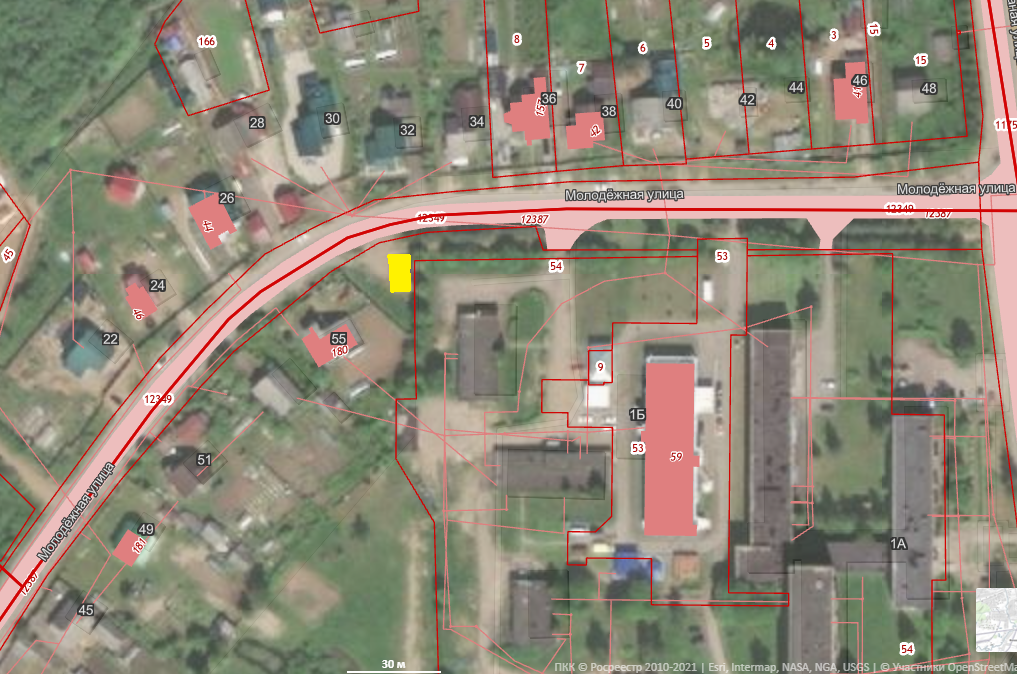 Согласовано: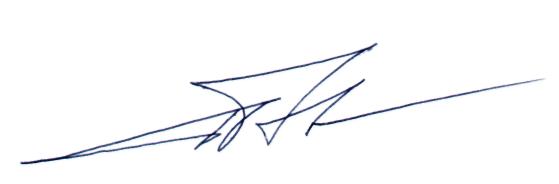 Заведующий отделом архитектуры,градостроительства и строительства администрации Валдайского муниципального района		                                                		 А.В.Рыбкин